Product InformationProduct Name: Yellow MasterbatchProduct Code: 01-7041-05Carrier Resin: PEMasterbatch Type: Opaque 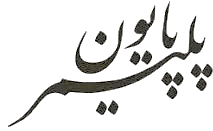 Proper to use in: PE- PPDescription: Yellow Masterbatch is designed to mix with Polyethylene and Polypropylene to use for injection molding, blow molding and… .Benefits: It’ll be completely solved in polymer. When the granules are mixed with polymer matrix and it has been molded, the final production has bright yellow color.Technical DataHeat Stability: 240°CUse this masterbatch in 1% of weight.Yellow masterbatch includes  mineral filler.Keep this product in dry place below 40° Centigrade     Tel: 021-56572878-9                                                                                                                   www.payonpolymer.com     Tel fax: 021-56572880                                                                                                                info@www.payonpolymer.com